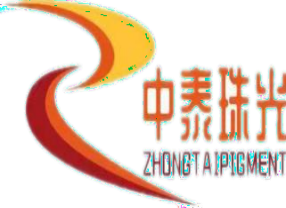 Coloron Pigment(Code:RS8269）Zhongshan Zhongtai Pigment Co.,LtdWebsite: http://www.zsztyl.com	E-mail: zhongtaiyanliao@163.comAssaySpec. ValuesTest MethodCalcium Aluminum Borosilicate 74.0-85.0% CRTM-51TiO2 20.0-30.0%CRTM-48SnO2≤1.0%CRTM-48Particle Size10-125 µmCRTM-42PH Value4.0-11.0CRTM-45Density:2.4-3.2g/cm3CRTM-47Oil absorption45-70g/100gCRTM-46